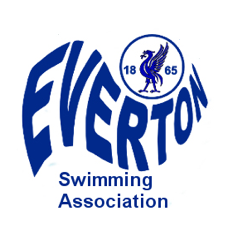 Everton SA Membership Enquiry FormPlease complete the following information in order for us to assess your child's ability and where they may fit into the Clubs swimming structure. Once completed, please forward a copy to Bob Hurst (mobile 0779 890 8668) by email at; NewMemberESA@EvertonSA.org.ukOnce we have a suitable space to offer your child a trial with us, you will be contacted by Bob to arrange it. Please complete the following;Child's Name:Age:Date of Birth:                           Boy:                Girl: Please indicate your childs swimming ability and state their swimming history.If applicable, please provide their current swimming stage achieved:Does your child have any special needs       Yes*   /    No* (*delete as required)If so please indicate:Parent's Name:Address:Contact Details:      Mobile Phone:                                 Email:None of the above information will be shared outside of the club and will only be retained for the purpose of the enquiry.Everton Swimming Association is a competitive Swimming Club and its members are expected to train on a regular basis, and in accordance with the sessions provided by us. If accepted into the Club, both you and your child will be expected to abide by Everton SA's codes of conduct and coaching provisions. Date Submitted:                                 By Name:                                               